SUBAIR CALEB. 17/SCI01/078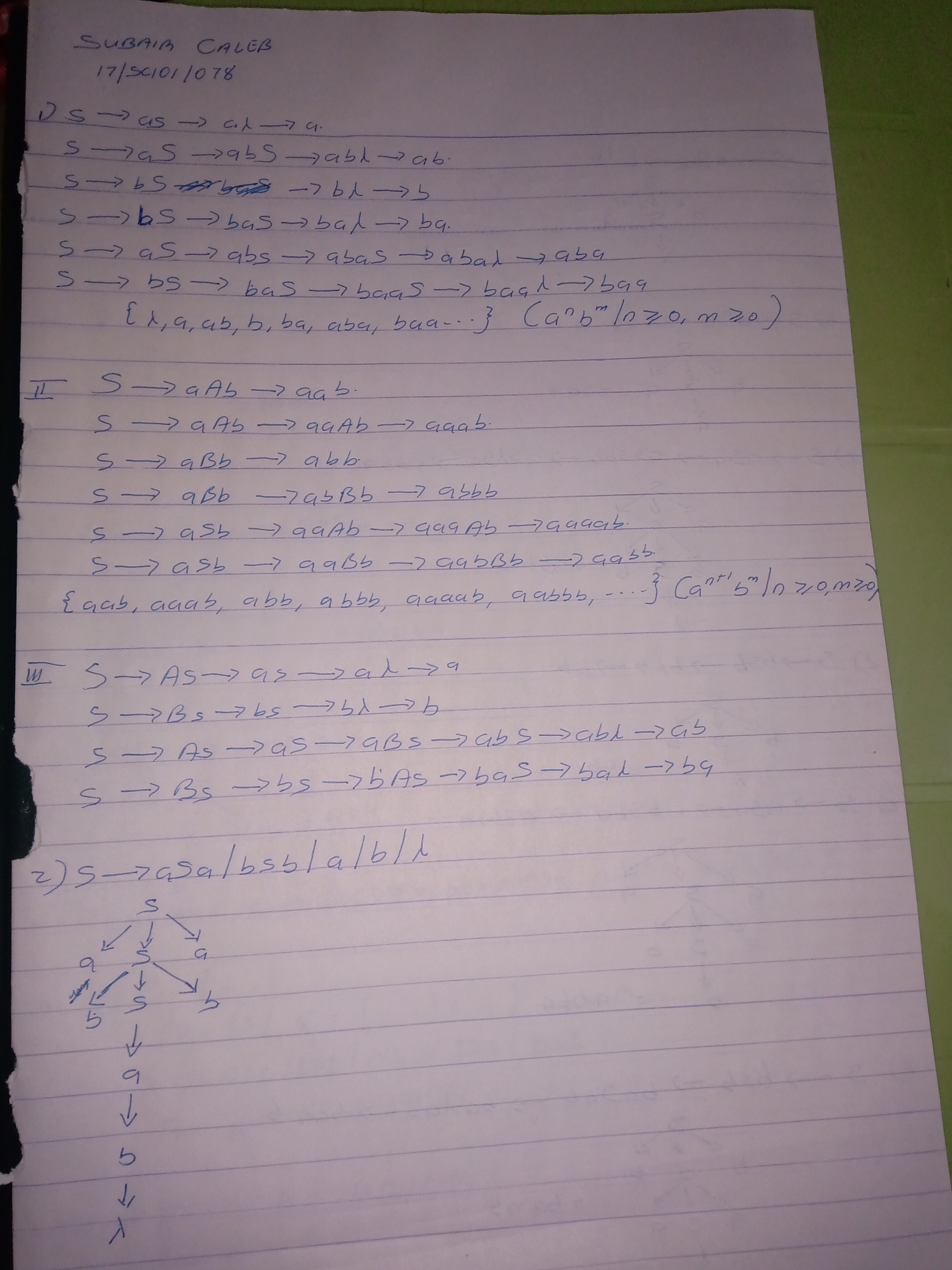 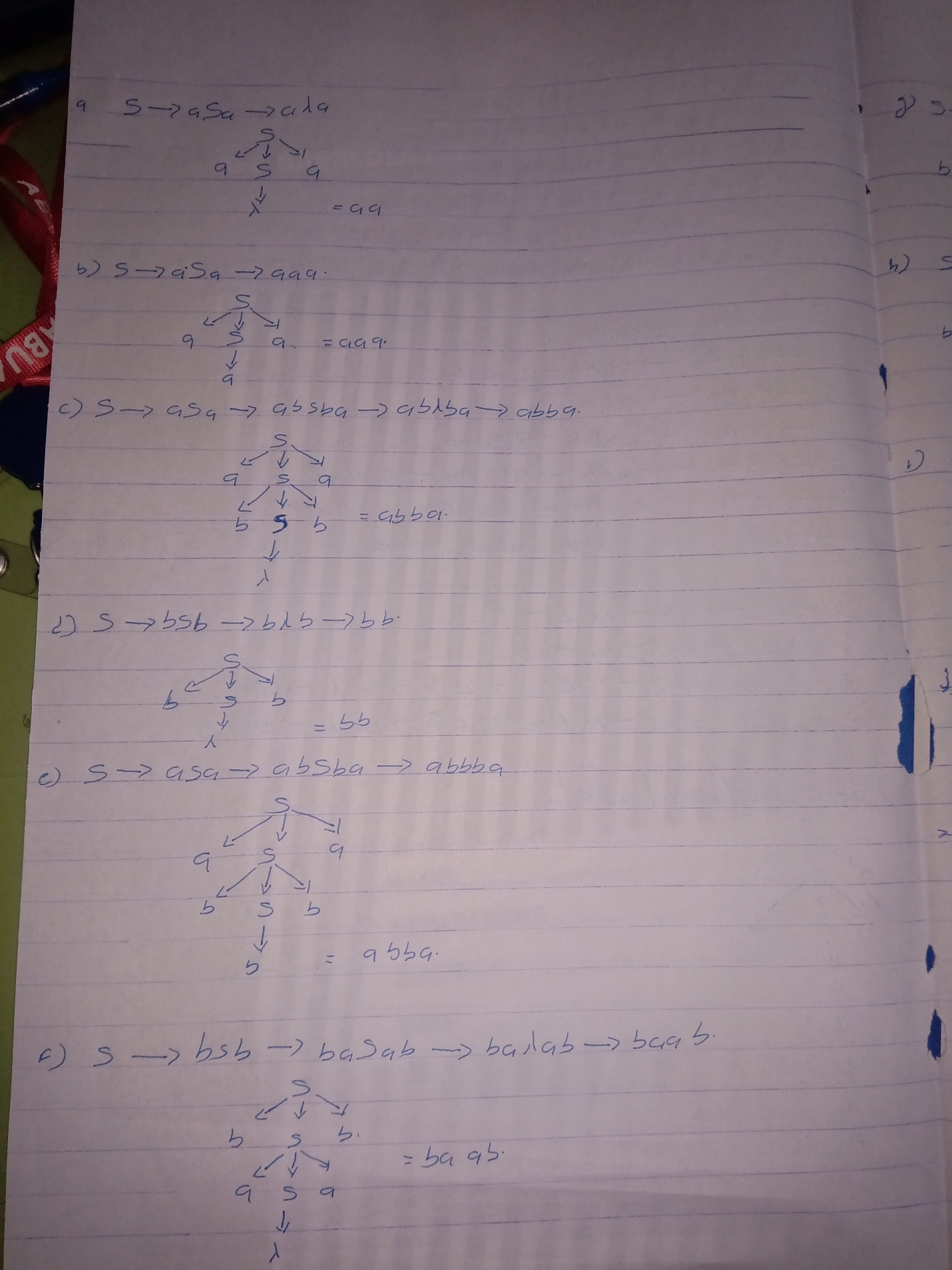 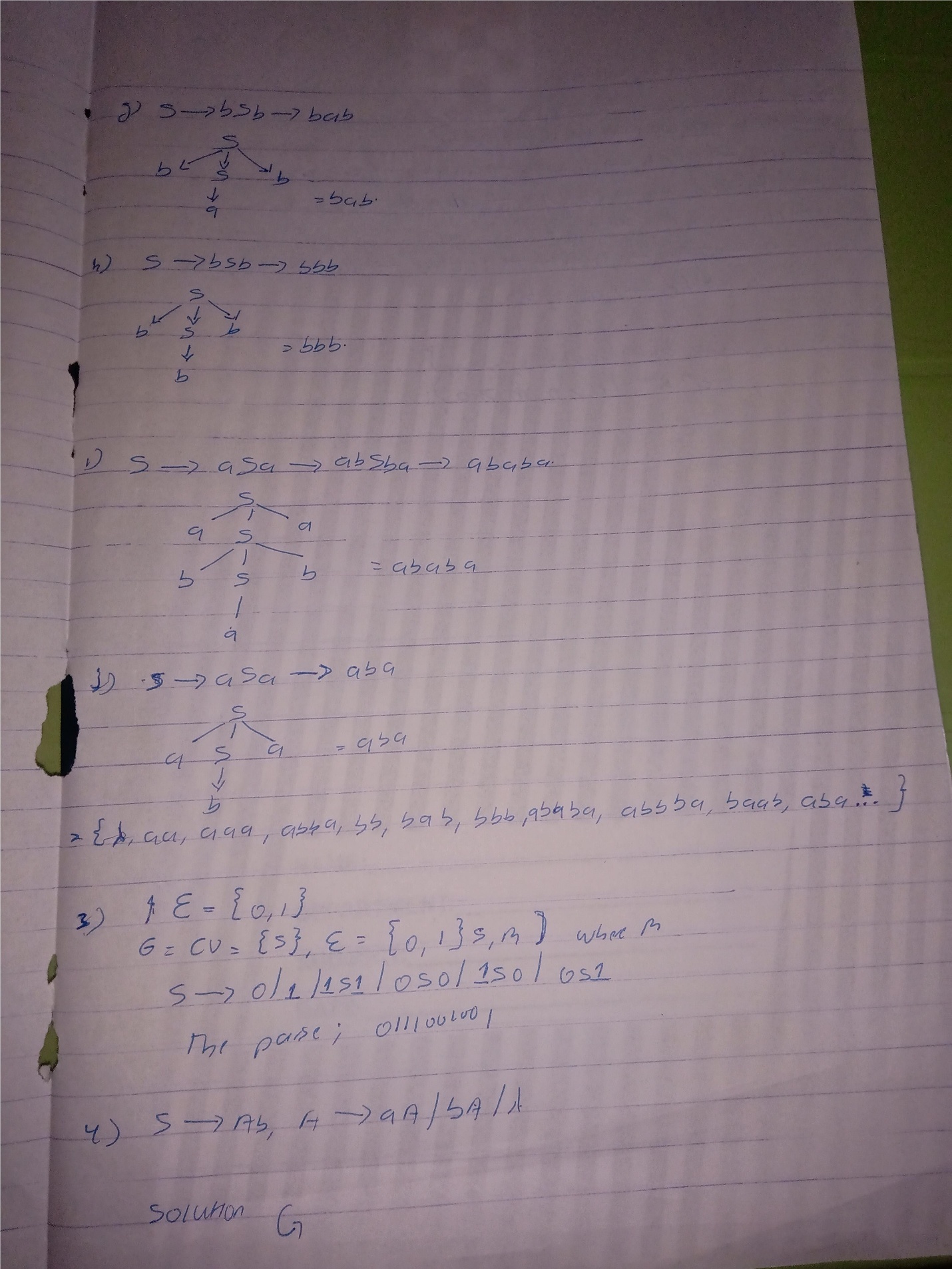 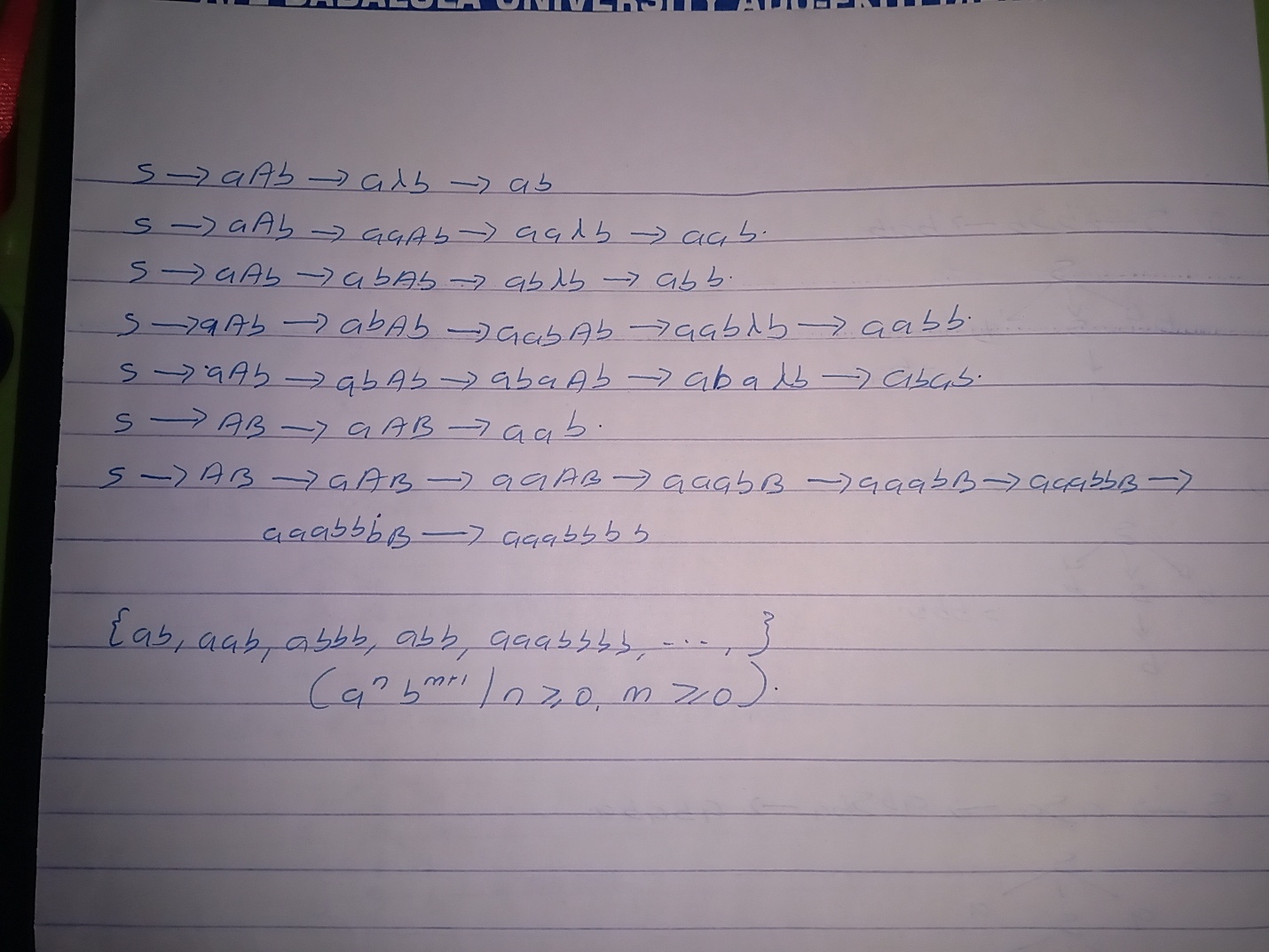 